Положение о профориентационной работе в муниципальном общеобразовательном учреждении «Средняя школа № 76»1. Общие положения1.1. Настоящее Положение о работе по профессиональной ориентации обучающихся (далее — Положение) определяет цель, задачи, принципы, основные направления деятельности работы по профессиональной ориентации обучающихся в муниципальном общеобразовательном учреждении «Средняя школа № 76» г. Ярославля (далее Средняя школа № 76), регулирует порядок ее проведения и показатели эффективности.1.2. Правовая основа профориентационной работы.Профессиональная ориентация регулируется соответствующими правовыми актами:- Федеральным законом от 29.12.2012г. 273-ФЗ «Об образовании в Российской Федерации» (с изменениями от 24.07.2023 ТЫ 385-ФЗ).- Методическими рекомендациями по организации внеурочной деятельности, направленными письмом Минпросвещения России от 05 июля 2022 г. № ТВ1290/03.- Примерной рабочей программой воспитания для общеобразовательных организаций (одобрена решением федерального учебно-методического объединения по общему образованию, протокол от 23 июня 2022 г. № 3/22).- Федеральным государственным образовательным стандартом основного общего образования, утвержденным приказом Министерства образования и науки Российской Федерации от 17 декабря 2010 г. № 1897.- Федеральным государственным образовательным стандартом среднего общего образования, утвержденным приказом Министерства образования и науки Российской Федерации от 17 мая 2012 г. № 413.-  Примерной рабочей программой курса внеурочной деятельности «Билет в будущее» (одобрена решением федерального учебно-методического объединения по общему образованию, протокол от 29 сентября 2022 г. N2 7/22).- Примерной рабочей программой курса внеурочной деятельности «Профориентация» (одобрена решением федерального учебно-методического объединения по общему образованию, протокол от 25 августа 2022 г. N2 5/22).- Методические рекомендации по реализации профориентационного минимума в образовательных организациях РФ, реализующих образовательные программы основного общего и среднего образования (Письмо Минпросвещения России от 17.08.2023 дг-1773/05).- Порядок реализации профориентационного минимума в образовательных организациях Российской Федерации, реализующих образовательные программы основного общего и среднего общего образования в 2023/2024 учебном году от 14 июля 2023 г. (Письмо Минпросвещения России от 17.08.2023 ДГ-1773/05) и другими нормативно-правовыми актами, а также настоящим Положением.2. Основные цели и задачи2.1. Цель: формирование единого профориентационного пространства в школе, обеспечивающего готовность выпускников школы к профессиональному самоопределению.2.2. Основные задачи по профориентационной работе в школе:-   обеспечение	 научно обоснованного содержательного наполнения профориентационной деятельности, с учетом разных возможностей, обучающихся школы; - отработка механизмов мониторинга, анализа, верификации профориентационной деятельности;- систематизация профориентационной работы школы; - использование различных инструментов и практик профессиональной ориентации обучающихся;- разработка	вариативного  компонента профориентационной работы с обучающимися, с учетом социально-экономических особенностей Ярославской области; - обеспечение социального партнерства с образовательными организациями всех видов,	компаниями-работодателями,	центрами	занятости населения, обучающимися и их родителями;- включение в профориентационную работу программы, предусматривающей поддержку обучающихся «группы риска» (с прогнозируемыми затруднениями трудоустройства);-  реализация профориентационного минимума (базовый минимум).3. Основные подходы и принципы реализации профориентационного минимума3.1. В рамках профориентационного минимума задачи формирования готовности к профессиональному самоопределению (ГПС) реализуются через сочетание следующих основных подходов:- мотивационно-активизирующий подход — привлечение внимания обучающегося к теме профориентации, пробуждение у него интереса к процессу выбора индивидуальной образовательно-профессиональной траектории, проблематизация темы профессионального будущего (и жизненного будущего в целом), подготовка основы для развития внутренней мотивации к построению своей индивидуальной образовательно-профессиональной траектории с опорой на собственную активность в исследовании интересующих школьника вопросов. Активное использование данного подхода актуально на протяжении всего периода профессионального самоопределения; - информационно-развивающий подход — помощь обучающемуся в ориентации в мире современных профессий, информирование о рынке труда и отраслях экономики, развенчание заблуждений и мифов, связанных как с конкретными профессиональными областями, так и с логикой получения профессионального образования и связью между образованием и дальнейшим трудоустройством, что создает основу карьерной грамотности;- диагностико-консультативный подход — помощь обучающемуся при выстраивании картины себя как будущего профессионала путем исследования своих ресурсов и дефицитов, сильных сторон и зон роста, исходных знаний, интересов и склонностей. Проведение диагностики с использованием специально разработанных и апробированных современных инструментов, а также консультирование по вопросам профессионального самоопределения это важные задачи на протяжении всего процесса работы с обучающимися разных возрастных групп, что позволяет также выявить исходный уровень сформированности ГПС и отследить ее изменения; - практико-ориентированный подход — разработка специальных мер, позволяющих обучающемуся установить связь между получаемыми теоретическими знаниями и текущими и будущими практическими действиями, необходимыми для освоения выбранной специальности; решение реальных практических кейсов от работодателей; разработка и реализация собственной индивидуальной образовательно профессиональной траектории; участие в мероприятиях по профессиональному выбору (в профессиональных пробах и др.), что предполагает пробное погружение обучающихся в реальный профессиональный контекст.3.2.  Принципы реализации:-  системность - использование комплексного подхода, включающего диагностику профессиональных склонностей, профессиональные пробы, интерактивные информационные программы. Все подходы реализуются в формате, активизирующем профессиональное самоопределение; некоторые активности предполагают преимущественно игровой формат для вовлечения максимального количества обучающихся;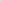    - систематичность - реализация профориентационного минимума в течение нескольких лет на регулярной основе, что позволяет участникам наблюдать динамику своего развития. Работа разбита на этапы, логически связанные между собой. Обучающийся получает обратную связь и рекомендации с учетом меняющихся данных в тех активностях, которые отвечают его особенностям, запросам и уровню ГПС;- доступность - возможность для любого обучающегося по программе общего образования (или его родителя/ законного представителя) воспользоваться профориентационной помощью. Для лиц с ОШ предусмотрены адаптированные методики. Каждый обратившийся получает обратную связь с рекомендациями; - социальное партнерство - создание эффективных технологий работы на основе единого информационного поля всех причастных к системе профориентации ведомств и организаций (Министерство просвещения, Министерство труда и социальной защиты, Министерство науки и высшего образования, Министерство экономического развития, Министерство цифрового развития, связи и массовых коммуникаций, представители компаний-работодателей или объединений работодателей, образовательных организаций и т.д.), межличностной коммуникации специалистов и других заинтересованных сторон.4. Организация профориентационной работыЦелевая аудитория — обучающиеся 6-11 классов общеобразовательных организаций, включая обучающихся с ОВЗ и инвалидностью: родители и педагогические работники; представители систем СГЮ и ВО; организации- работодатели региона.Содержание предполагает спецификацию по шести возрастным группам: возрастные группы соответствуют каждому из классов — с 6-го по 11-й.Все виды активностей и материалов (видео-контент; статьи с описанием профессий, в т.ч. профессий будущего; тематические онлайн-уроки; отраслевые уроки, методы диагностики; мероприятия в рамках партнерского формата с работодателями, профессиональными образовательными организациями, образовательными организациями ВО; профессиональные пробы на базе Платформы и на базе площадки; статьи и семейные тесты для родителей) разрабатываются с учетом возрастных особенностей обучающихся и ориентированы на разные возрастные группы.Отдельная спецификация — для групп, обучающихся с ограниченными возможностями здоровья и инвалидностью с разными нозологиями по возрастам.В школе реализуется базовый уровень (рекомендованная учебная нагрузка — не менее 40 академических часов в учебный год).Одним из элементов организации профориентационной работы является учет в ее содержании федерального и регионального компонентов.5. Форматы профориентационной работы5.1. Урочная деятельность (не менее 4 академических часов в учебный год): профориентационное содержание уроков по предметам общеобразовательного цикла. Урочная деятельность не предполагает проведение дополнительных уроков, т.е. проводится в рамках учебного плана. Она предполагает также проведение профориентационно значимых уроков в рамках учебного предмета «Технология» (в части изучения отраслей экономики и создания материальных проектов, в т.ч. на базе учебно-производственных комплексов). Материалы: рекомендуются для использования материалы и разработки, представленные в КИК «Конструктор будущего», или другие программы.5.2. Внеурочная деятельность (34 академических часа в учебный год) работа по программе курса внеурочной деятельности «Билет в будущее». Часть занятий (не более 17 ак. часов из 34) может включать региональный компонент, а также программа может быть дополнена вариативным компонентом, включающим проектную деятельность обучающихся, профориентационное тестирование, беседы, дискуссии, мастер-классы, коммуникативные деловые игры; консультации педагога и психолога; конкурсы профориентационной направленности (в т.ч. чемпионаты «Абилимпикс», «Профессионалы» и др.); уроки «Шоу профессий».5.3. Дополнительное образование — выбор программ дополнительного образования ЦДО школы с учетом склонностей и образовательных потребностей обучающихся.5.4. Взаимодействие с родителями (законными представителями) (не менее 2 часов в учебный год) осуществляется информационное сопровождение родителей, обучающихся и проведение тематических родительских собраний, тематические рассылки по электронной почте и с помощью мессенджеров).6. Профориентационные мероприятия- Профориентационный урок.- Профориентационная онлайн-диагностика.- Рефлексивное занятие (для участников проекта «Билет в будущее»).- Проектная деятельность обучающихся.- Экскурсии.- Мультимедийные выставки.- Профессиональные пробы.7. Участие детей с ОВЗ и инвалидностьюПрофориентационный минимум предусматривает создание специальных условий для участия отдельных групп и категорий, обучающихся с ОВЗ и инвалидностью.В рамках профориентационной работы всем участникам доступен методический инструментарий, адаптированный по содержанию для трех возрастных категорий (6-7, 8-9, 10-11 классы).Участие в мероприятиях по профессиональному выбору обучающихся с ОВЗ и инвалидностью возможно. как совместно с обучающимися без ОМ, если это не создает трудностей при проведении мероприятий, так и отдельно. При этом возможно объединение обучающихся с ОВЗ и инвалидностью в группы по 5-6 человек по нозологиям, при этом необходимо соблюдать специальные условия при организации мероприятий по профессиональному выбору для обучающихся с ОВЗ и инвалидностью8. Специалисты, ответственные за профориентационную работуДиректор школы, заместители директора по воспитательной и учебной работе постановка целей и задач; определение показателей оценки системы работы по профессиональному самоопределению и профессиональной ориентации обучающихся; анализ / корректировка локальных и нормативных правовых актов, регламентирующих профориентационную деятельность; разработка плана/программы по сопровождению профессионального самоопределения и профессиональной ориентации обучающихся с учётом возрастных и индивидуальных особенностей обучающихся; расширение сотрудничества с предприятиями, организациями и т.д.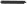 Классные руководители, учителя предметники - использование в профориентационной деятельности успешных практик 00 области; ознакомление с опытом педагогов участников проекта «Билет в будущее»; использование актуальной информации по рынку труда, предприятиям региона при реализации профориентационной работы, в том числе при реализации профминимума; актуализация программ профессиональной ориентации обучающихся общеобразовательных организаций с учетом развития современных производств и внедрения интерактивных технологий.Педагоги-психологи - диагностика, групповые и индивидуальные консультации, коррекция индивидуальной профессиональной траектории, организация и проведение профессиональных проб.Педагоги дополнительного образования - реализация профориентационных программ дополнительного образования: включение профориентационного компонента в программы дополнительно образования: знакомство с профилирующими профессиями, профессиональные пробы.Мониторинг и анализ достижения показателей системы работы по самоопределению  профессиональной ориентации обучающихся-   Организация и проведение мониторинга по сопровождению профессионального самоопределения и профессиональной ориентации обучающихся (выявление проблем, разработка адресных рекомендаций).- Организация и проведение мониторинга предпочтений, обучающихся по профессиональному самоопределению, профессиональных планов и уровня готовности к профессиональному выбору с учётом регионального рынка труда на уровнях ООО (9-е классы) и СОО (10, I l-e классы).- Проведение анализа реализации мероприятий плана деятельности по сопровождению профессионального самоопределения и профессиональной ориентации обучающихся 00 за учебный год (выявление динамики изменений, заключение об эффективности принятых мер, определение цели и задач на новый учебный год).